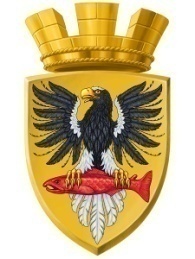 Р О С С И Й С К А Я  Ф Е Д Е Р А Ц И ЯКАМЧАТСКИЙ КРАЙП О С Т А Н О В Л Е Н И ЕАДМИНИСТРАЦИИ ЕЛИЗОВСКОГО ГОРОДСКОГО ПОСЕЛЕНИЯОт 31.07.2018 года                                                                                                               № 1016-п         г.ЕлизовоО размещении в федеральной информационной адресной системе сведений об адресах присвоенных объектам адресации – помещениям в многоквартирном жилом доме            № 4 по ул. Ларина в г. Елизово	Руководствуясь ч.3 ст.5 и ч.3 ст.9 Федерального закона от 28.12.2013        № 443-ФЗ «О федеральной информационной адресной системе и о внесении изменений в Федеральный закон «Об общих принципах организации местного самоуправления в Российской Федерации», ст. 14 Федерального закона от 06.10.2003 № 131-ФЗ «Об общих принципах организации местного самоуправления в РФ», Уставом Елизовского городского поселения, Приказом Минфина России от 05.11.2015 № 171н «Об утверждении Перечня элементов планировочной структуры, элементов улично-дорожной сети, элементов объектов адресации, типов зданий (сооружений), помещений, используемых в качестве реквизитов адреса, и Правил сокращенного наименования адресообразующих элементов», в целях актуализации информации в федеральной информационной адресной системе,ПОСТАНОВЛЯЮ:1. Разместить в федеральной информационной адресной системе сведения об адресах, присвоенных объектам адресации - помещениям в многоквартирном жилом доме № 4 по ул. Ларина в г. Елизово, ранее не размещенные в государственном адресном реестре, согласно приложению к настоящему постановлению.2. Направить данное постановление в федеральную информационную адресную систему для внесения сведений установленных данным постановлением.Управлению делами администрации Елизовского городского поселения опубликовать (обнародовать) настоящее постановление в средствах массовой информации и разместить в информационно-телекоммуникационной сети «Интернет» на официальном сайте администрации Елизовского городского поселения.Контроль за исполнением настоящего постановления возложить на руководителя Управления архитектуры и градостроительства администрации Елизовского городского поселения.ВрИО Главы администрации Елизовского городского поселения                                                    Д.Б. ЩипицынПриложение к постановлению администрации Елизовского городского поселенияот 31.07.2018 № 1016 -пПриложение к постановлению администрации Елизовского городского поселенияот 31.07.2018 № 1016 -пПриложение к постановлению администрации Елизовского городского поселенияот 31.07.2018 № 1016 -пПриложение к постановлению администрации Елизовского городского поселенияот 31.07.2018 № 1016 -пПриложение к постановлению администрации Елизовского городского поселенияот 31.07.2018 № 1016 -пПриложение к постановлению администрации Елизовского городского поселенияот 31.07.2018 № 1016 -пПриложение к постановлению администрации Елизовского городского поселенияот 31.07.2018 № 1016 -пПриложение к постановлению администрации Елизовского городского поселенияот 31.07.2018 № 1016 -п1.Помещение,Помещение,кадастровый номер   41:05:0101008:1422кадастровый номер   41:05:0101008:1422кадастровый номер   41:05:0101008:1422Россия, Камчатский край,1.Елизовский муниципальный  район, Елизовское городское поселение, Елизово г.,  Елизовский муниципальный  район, Елизовское городское поселение, Елизово г.,  Елизовский муниципальный  район, Елизовское городское поселение, Елизово г.,  Елизовский муниципальный  район, Елизовское городское поселение, Елизово г.,  Елизовский муниципальный  район, Елизовское городское поселение, Елизово г.,  Елизовский муниципальный  район, Елизовское городское поселение, Елизово г.,  1.Ларина ул.,Ларина ул.,д. 4,кв.1.кв.1.2.Помещение,Помещение,кадастровый номер   41:05:0101008:1423кадастровый номер   41:05:0101008:1423кадастровый номер   41:05:0101008:1423Россия, Камчатский край,2.Елизовский муниципальный  район, Елизовское городское поселение, Елизово г.,  Елизовский муниципальный  район, Елизовское городское поселение, Елизово г.,  Елизовский муниципальный  район, Елизовское городское поселение, Елизово г.,  Елизовский муниципальный  район, Елизовское городское поселение, Елизово г.,  Елизовский муниципальный  район, Елизовское городское поселение, Елизово г.,  Елизовский муниципальный  район, Елизовское городское поселение, Елизово г.,  2.Ларина ул.,Ларина ул.,д. 4,кв.2.кв.2.3.Помещение,Помещение,кадастровый номер   41:05:0101008:1424кадастровый номер   41:05:0101008:1424кадастровый номер   41:05:0101008:1424Россия, Камчатский край,3.Елизовский муниципальный  район, Елизовское городское поселение, Елизово г.,  Елизовский муниципальный  район, Елизовское городское поселение, Елизово г.,  Елизовский муниципальный  район, Елизовское городское поселение, Елизово г.,  Елизовский муниципальный  район, Елизовское городское поселение, Елизово г.,  Елизовский муниципальный  район, Елизовское городское поселение, Елизово г.,  Елизовский муниципальный  район, Елизовское городское поселение, Елизово г.,  3.Ларина ул.,Ларина ул.,д. 4,кв.3.кв.3.4.Помещение,Помещение,кадастровый номер   41:05:0101008:1425кадастровый номер   41:05:0101008:1425кадастровый номер   41:05:0101008:1425Россия, Камчатский край,4.Елизовский муниципальный  район, Елизовское городское поселение, Елизово г.,  Елизовский муниципальный  район, Елизовское городское поселение, Елизово г.,  Елизовский муниципальный  район, Елизовское городское поселение, Елизово г.,  Елизовский муниципальный  район, Елизовское городское поселение, Елизово г.,  Елизовский муниципальный  район, Елизовское городское поселение, Елизово г.,  Елизовский муниципальный  район, Елизовское городское поселение, Елизово г.,  4.Ларина ул.,Ларина ул.,д. 4,кв.4.кв.4.5.Помещение,Помещение,кадастровый номер   41:05:0101008:1430кадастровый номер   41:05:0101008:1430кадастровый номер   41:05:0101008:1430Россия, Камчатский край,5.Елизовский муниципальный  район, Елизовское городское поселение, Елизово г.,  Елизовский муниципальный  район, Елизовское городское поселение, Елизово г.,  Елизовский муниципальный  район, Елизовское городское поселение, Елизово г.,  Елизовский муниципальный  район, Елизовское городское поселение, Елизово г.,  Елизовский муниципальный  район, Елизовское городское поселение, Елизово г.,  Елизовский муниципальный  район, Елизовское городское поселение, Елизово г.,  5.Ларина ул.,Ларина ул.,д. 4,кв.5.кв.5.6.Помещение,Помещение,кадастровый номер   41:05:0101008:1431кадастровый номер   41:05:0101008:1431кадастровый номер   41:05:0101008:1431Россия, Камчатский край,6.Елизовский муниципальный  район, Елизовское городское поселение, Елизово г.,  Елизовский муниципальный  район, Елизовское городское поселение, Елизово г.,  Елизовский муниципальный  район, Елизовское городское поселение, Елизово г.,  Елизовский муниципальный  район, Елизовское городское поселение, Елизово г.,  Елизовский муниципальный  район, Елизовское городское поселение, Елизово г.,  Елизовский муниципальный  район, Елизовское городское поселение, Елизово г.,  6.Ларина ул.,Ларина ул.,д. 4,кв.6.кв.6.7.Помещение,Помещение,кадастровый номер   41:05:0101008:1432кадастровый номер   41:05:0101008:1432кадастровый номер   41:05:0101008:1432Россия, Камчатский край,7.Елизовский муниципальный  район, Елизовское городское поселение, Елизово г.,  Елизовский муниципальный  район, Елизовское городское поселение, Елизово г.,  Елизовский муниципальный  район, Елизовское городское поселение, Елизово г.,  Елизовский муниципальный  район, Елизовское городское поселение, Елизово г.,  Елизовский муниципальный  район, Елизовское городское поселение, Елизово г.,  Елизовский муниципальный  район, Елизовское городское поселение, Елизово г.,  7.Ларина ул.,Ларина ул.,д. 4,кв.7.кв.7.8.Помещение,Помещение,кадастровый номер   41:05:0101008:1433кадастровый номер   41:05:0101008:1433кадастровый номер   41:05:0101008:1433Россия, Камчатский край,8.Елизовский муниципальный  район, Елизовское городское поселение, Елизово г.,  Елизовский муниципальный  район, Елизовское городское поселение, Елизово г.,  Елизовский муниципальный  район, Елизовское городское поселение, Елизово г.,  Елизовский муниципальный  район, Елизовское городское поселение, Елизово г.,  Елизовский муниципальный  район, Елизовское городское поселение, Елизово г.,  Елизовский муниципальный  район, Елизовское городское поселение, Елизово г.,  8.Ларина ул.,Ларина ул.,д. 4,кв.8.кв.8.9.Помещение,Помещение,кадастровый номер   41:05:0101008:1438кадастровый номер   41:05:0101008:1438кадастровый номер   41:05:0101008:1438Россия, Камчатский край,9.Елизовский муниципальный  район, Елизовское городское поселение, Елизово г.,  Елизовский муниципальный  район, Елизовское городское поселение, Елизово г.,  Елизовский муниципальный  район, Елизовское городское поселение, Елизово г.,  Елизовский муниципальный  район, Елизовское городское поселение, Елизово г.,  Елизовский муниципальный  район, Елизовское городское поселение, Елизово г.,  Елизовский муниципальный  район, Елизовское городское поселение, Елизово г.,  9.Ларина ул.,Ларина ул.,д. 4,кв.9.кв.9.10.Помещение,Помещение,кадастровый номер   41:05:0101008:1439кадастровый номер   41:05:0101008:1439кадастровый номер   41:05:0101008:1439Россия, Камчатский край,10.Елизовский муниципальный  район, Елизовское городское поселение, Елизово г.,  Елизовский муниципальный  район, Елизовское городское поселение, Елизово г.,  Елизовский муниципальный  район, Елизовское городское поселение, Елизово г.,  Елизовский муниципальный  район, Елизовское городское поселение, Елизово г.,  Елизовский муниципальный  район, Елизовское городское поселение, Елизово г.,  Елизовский муниципальный  район, Елизовское городское поселение, Елизово г.,  10.Ларина ул.,Ларина ул.,д. 4,кв.10.кв.10.11.Помещение,Помещение,кадастровый номер   41:05:0101008:1440кадастровый номер   41:05:0101008:1440кадастровый номер   41:05:0101008:1440Россия, Камчатский край,11.Елизовский муниципальный  район, Елизовское городское поселение, Елизово г.,  Елизовский муниципальный  район, Елизовское городское поселение, Елизово г.,  Елизовский муниципальный  район, Елизовское городское поселение, Елизово г.,  Елизовский муниципальный  район, Елизовское городское поселение, Елизово г.,  Елизовский муниципальный  район, Елизовское городское поселение, Елизово г.,  Елизовский муниципальный  район, Елизовское городское поселение, Елизово г.,  11.Ларина ул.,Ларина ул.,д. 4,кв.11.кв.11.12.Помещение,Помещение,кадастровый номер   41:05:0101008:1441кадастровый номер   41:05:0101008:1441кадастровый номер   41:05:0101008:1441Россия, Камчатский край,12.Елизовский муниципальный  район, Елизовское городское поселение, Елизово г.,  Елизовский муниципальный  район, Елизовское городское поселение, Елизово г.,  Елизовский муниципальный  район, Елизовское городское поселение, Елизово г.,  Елизовский муниципальный  район, Елизовское городское поселение, Елизово г.,  Елизовский муниципальный  район, Елизовское городское поселение, Елизово г.,  Елизовский муниципальный  район, Елизовское городское поселение, Елизово г.,  12.Ларина ул.,Ларина ул.,д. 4,кв.12.кв.12.13.Помещение,Помещение,кадастровый номер   41:05:0101008:1426кадастровый номер   41:05:0101008:1426кадастровый номер   41:05:0101008:1426Россия, Камчатский край,13.Елизовский муниципальный  район, Елизовское городское поселение, Елизово г.,  Елизовский муниципальный  район, Елизовское городское поселение, Елизово г.,  Елизовский муниципальный  район, Елизовское городское поселение, Елизово г.,  Елизовский муниципальный  район, Елизовское городское поселение, Елизово г.,  Елизовский муниципальный  район, Елизовское городское поселение, Елизово г.,  Елизовский муниципальный  район, Елизовское городское поселение, Елизово г.,  13.Ларина ул.,Ларина ул.,д. 4,кв.13.кв.13.14.Помещение,Помещение,кадастровый номер   41:05:0101008:1427кадастровый номер   41:05:0101008:1427кадастровый номер   41:05:0101008:1427Россия, Камчатский край,14.Елизовский муниципальный  район, Елизовское городское поселение, Елизово г.,  Елизовский муниципальный  район, Елизовское городское поселение, Елизово г.,  Елизовский муниципальный  район, Елизовское городское поселение, Елизово г.,  Елизовский муниципальный  район, Елизовское городское поселение, Елизово г.,  Елизовский муниципальный  район, Елизовское городское поселение, Елизово г.,  Елизовский муниципальный  район, Елизовское городское поселение, Елизово г.,  14.Ларина ул.,Ларина ул.,д. 4,кв.14.кв.14.15.Помещение,Помещение,кадастровый номер   41:05:0101008:1428кадастровый номер   41:05:0101008:1428кадастровый номер   41:05:0101008:1428Россия, Камчатский край,15.Елизовский муниципальный  район, Елизовское городское поселение, Елизово г.,  Елизовский муниципальный  район, Елизовское городское поселение, Елизово г.,  Елизовский муниципальный  район, Елизовское городское поселение, Елизово г.,  Елизовский муниципальный  район, Елизовское городское поселение, Елизово г.,  Елизовский муниципальный  район, Елизовское городское поселение, Елизово г.,  Елизовский муниципальный  район, Елизовское городское поселение, Елизово г.,  15.Ларина ул.,Ларина ул.,д. 4,кв.15.кв.15.16.Помещение,Помещение,кадастровый номер   41:05:0101008:1429кадастровый номер   41:05:0101008:1429кадастровый номер   41:05:0101008:1429Россия, Камчатский край,16.Елизовский муниципальный  район, Елизовское городское поселение, Елизово г.,  Елизовский муниципальный  район, Елизовское городское поселение, Елизово г.,  Елизовский муниципальный  район, Елизовское городское поселение, Елизово г.,  Елизовский муниципальный  район, Елизовское городское поселение, Елизово г.,  Елизовский муниципальный  район, Елизовское городское поселение, Елизово г.,  Елизовский муниципальный  район, Елизовское городское поселение, Елизово г.,  16.Ларина ул.,Ларина ул.,д. 4,кв.16.кв.16.17.Помещение,Помещение,кадастровый номер   41:05:0101008:1434кадастровый номер   41:05:0101008:1434кадастровый номер   41:05:0101008:1434Россия, Камчатский край,17.Елизовский муниципальный  район, Елизовское городское поселение, Елизово г.,  Елизовский муниципальный  район, Елизовское городское поселение, Елизово г.,  Елизовский муниципальный  район, Елизовское городское поселение, Елизово г.,  Елизовский муниципальный  район, Елизовское городское поселение, Елизово г.,  Елизовский муниципальный  район, Елизовское городское поселение, Елизово г.,  Елизовский муниципальный  район, Елизовское городское поселение, Елизово г.,  17.Ларина ул.,Ларина ул.,д. 4,кв.17.кв.17.18.Помещение,Помещение,кадастровый номер   41:05:0101008:1435кадастровый номер   41:05:0101008:1435кадастровый номер   41:05:0101008:1435Россия, Камчатский край,18.Елизовский муниципальный  район, Елизовское городское поселение, Елизово г.,  Елизовский муниципальный  район, Елизовское городское поселение, Елизово г.,  Елизовский муниципальный  район, Елизовское городское поселение, Елизово г.,  Елизовский муниципальный  район, Елизовское городское поселение, Елизово г.,  Елизовский муниципальный  район, Елизовское городское поселение, Елизово г.,  Елизовский муниципальный  район, Елизовское городское поселение, Елизово г.,  18.Ларина ул.,Ларина ул.,д. 4,кв.18.кв.18.19.Помещение,Помещение,кадастровый номер   41:05:0101008:1436кадастровый номер   41:05:0101008:1436кадастровый номер   41:05:0101008:1436Россия, Камчатский край,19.Елизовский муниципальный  район, Елизовское городское поселение, Елизово г.,  Елизовский муниципальный  район, Елизовское городское поселение, Елизово г.,  Елизовский муниципальный  район, Елизовское городское поселение, Елизово г.,  Елизовский муниципальный  район, Елизовское городское поселение, Елизово г.,  Елизовский муниципальный  район, Елизовское городское поселение, Елизово г.,  Елизовский муниципальный  район, Елизовское городское поселение, Елизово г.,  19.Ларина ул.,Ларина ул.,д. 4,кв.19.кв.19.20.Помещение,Помещение,кадастровый номер   41:05:0101008:1437кадастровый номер   41:05:0101008:1437кадастровый номер   41:05:0101008:1437Россия, Камчатский край,20.Елизовский муниципальный  район, Елизовское городское поселение, Елизово г.,  Елизовский муниципальный  район, Елизовское городское поселение, Елизово г.,  Елизовский муниципальный  район, Елизовское городское поселение, Елизово г.,  Елизовский муниципальный  район, Елизовское городское поселение, Елизово г.,  Елизовский муниципальный  район, Елизовское городское поселение, Елизово г.,  Елизовский муниципальный  район, Елизовское городское поселение, Елизово г.,  20.Ларина ул.,Ларина ул.,д. 4,кв.20.кв.20.21.Помещение,Помещение,кадастровый номер   41:05:0101008:1442кадастровый номер   41:05:0101008:1442кадастровый номер   41:05:0101008:1442Россия, Камчатский край,21.Елизовский муниципальный  район, Елизовское городское поселение, Елизово г.,  Елизовский муниципальный  район, Елизовское городское поселение, Елизово г.,  Елизовский муниципальный  район, Елизовское городское поселение, Елизово г.,  Елизовский муниципальный  район, Елизовское городское поселение, Елизово г.,  Елизовский муниципальный  район, Елизовское городское поселение, Елизово г.,  Елизовский муниципальный  район, Елизовское городское поселение, Елизово г.,  21.Ларина ул.,Ларина ул.,д. 4,кв.21.кв.21.22.Помещение,Помещение,кадастровый номер   41:05:0101008:1443кадастровый номер   41:05:0101008:1443кадастровый номер   41:05:0101008:1443Россия, Камчатский край,22.Елизовский муниципальный  район, Елизовское городское поселение, Елизово г.,  Елизовский муниципальный  район, Елизовское городское поселение, Елизово г.,  Елизовский муниципальный  район, Елизовское городское поселение, Елизово г.,  Елизовский муниципальный  район, Елизовское городское поселение, Елизово г.,  Елизовский муниципальный  район, Елизовское городское поселение, Елизово г.,  Елизовский муниципальный  район, Елизовское городское поселение, Елизово г.,  22.Ларина ул.,Ларина ул.,д. 4,кв.22.кв.22.23.Помещение,Помещение,кадастровый номер   41:05:0101008:1444кадастровый номер   41:05:0101008:1444кадастровый номер   41:05:0101008:1444Россия, Камчатский край,23.Елизовский муниципальный  район, Елизовское городское поселение, Елизово г.,  Елизовский муниципальный  район, Елизовское городское поселение, Елизово г.,  Елизовский муниципальный  район, Елизовское городское поселение, Елизово г.,  Елизовский муниципальный  район, Елизовское городское поселение, Елизово г.,  Елизовский муниципальный  район, Елизовское городское поселение, Елизово г.,  Елизовский муниципальный  район, Елизовское городское поселение, Елизово г.,  23.Ларина ул.,Ларина ул.,д. 4,кв.23.кв.23.24.Помещение,Помещение,кадастровый номер   41:05:0101008:1445кадастровый номер   41:05:0101008:1445кадастровый номер   41:05:0101008:1445Россия, Камчатский край,24.Елизовский муниципальный  район, Елизовское городское поселение, Елизово г.,  Елизовский муниципальный  район, Елизовское городское поселение, Елизово г.,  Елизовский муниципальный  район, Елизовское городское поселение, Елизово г.,  Елизовский муниципальный  район, Елизовское городское поселение, Елизово г.,  Елизовский муниципальный  район, Елизовское городское поселение, Елизово г.,  Елизовский муниципальный  район, Елизовское городское поселение, Елизово г.,  24.Ларина ул.,Ларина ул.,д. 4,кв.24.кв.24.